4. Crear un Acceso Directo. 1. Crear y Eliminar Carpetas Principio del formularioFinal del formularioObjetivo. Practicar cómo se puede organizar la información en carpetas. Ejercicio paso a paso. 1 Pulsa en el botón de Inicio. 2 Despliega el menú Programas y selecciona la opción Accesorios 3 Selecciona Explorador de Windows. 4 Sitúate sobre la carpeta Mis documentos. 5 Selecciona la opción Nuevo del menú Archivo. 7 Selecciona la opción Carpeta. 8 Una vez seleccionada la opción carpeta verás que en la ventana de la derecha aparece una nueva carpeta que tiene como nombre predeterminado Nueva Carpeta y está seleccionado. Ponle como nombre Mi Carpeta. 9 Una vez cambiado el nombre selecciona la carpeta haciendo clic sobre ella crea dentro de ella otra y ponle como nombre Ejercicio pp. Para crear esta carpeta tienes que seguir los pasos del 5 al 8 anteriormente descritos. 10 Después selecciona de nuevo la carpeta con el nombre Mi Carpeta y elimínala pulsando sobre el botón 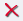 11 Cuando te pregunte si quieres enviar la carpeta a la papelera de reciclaje dile que Sí. 1 Pulsa en el botón de Inicio. 2 Despliega el menú Programas y selecciona la opción Accesorios 3 Selecciona Explorador de Windows. 4 Sitúate sobre la carpeta Mis documentos. 5 Selecciona la opción Nuevo del menú Archivo. 7 Selecciona la opción Carpeta. 8 Una vez seleccionada la opción carpeta verás que en la ventana de la derecha aparece una nueva carpeta que tiene como nombre predeterminado Nueva Carpeta y está seleccionado. Ponle como nombre Mi Carpeta. 9 Una vez cambiado el nombre selecciona la carpeta haciendo clic sobre ella crea dentro de ella otra y ponle como nombre Ejercicio pp. Para crear esta carpeta tienes que seguir los pasos del 5 al 8 anteriormente descritos. 10 Después selecciona de nuevo la carpeta con el nombre Mi Carpeta y elimínala pulsando sobre el botón 11 Cuando te pregunte si quieres enviar la carpeta a la papelera de reciclaje dile que Sí. 2. Copiar y Mover carpetas Principio del formularioFinal del formularioObjetivo. Practicar cómo se puede copiar y mover la información almacenada en el disco duro. Ejercicio paso a paso. 1 Pulsa en el botón de Inicio. 2 Despliega el menú Programas y selecciona la opción Accesorios 3 Selecciona Explorador de Windows. 4 Haz doble clic sobre la carpeta Mis documentos. 5 Selecciona la carpeta Mi Música de la ventana de la derecha. 6 Pulsa en el botón de copiar 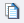 7 Se desplegará una nueva ventana   8 Selecciona la unidad C y pulsa el botón Nueva Carpeta. 9 Ponle de nombre Temporal 10 Después haz doble clic sobre ella para seleccionarla. 11 Pulsa Aceptar Una vez copiada la moveremos a otra carpeta en la unidad C que la llamaremos Ejercicio mover. 12 Haz doble clic sobre la carpeta temporal y selecciona la carpeta Mi Música que aparece en la ventana de la derecha. 13 Pulsa en el botón . Al desplegarse la ventana de Buscar Carpeta pulsa sobre el botón Nueva Carpeta 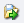 14 Genera la carpeta Ejercicio mover en la unidad C y pulsa en cualquier parte de la ventana para que los cambios se hagan efectivos, después haz clic sobre ella. 15 Pulsa Aceptar Esto mismo puedes realizarlo para mover o copiar Archivos. 3. Ordenar Carpetas Principio del formularioFinal del formularioObjetivo. Practicar cómo se pueden ordenar las carpetas para encontrarlas con más rapidez. Ejercicio paso a paso. 1 Pulsa en el botón de Inicio. 2 Despliega el menú Programas y selecciona la opción Accesorios 3 Selecciona Explorador de Windows. 4 Selecciona la carpeta Mis documentos. 5 Despliega el menú Ver y selecciona la opción Organizar iconos. 6 Selecciona la opción ordenar por tamaño. 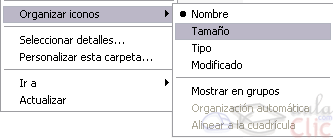 Objetivo. Practicar cómo se crea un Acceso directo en el escritorio de Windows Ejercicio paso a paso. 1 Sitúate sobre el fondo del escritorio deWindows.

2 Pulsa sobre el fondo del escritorio con el botón derecho del ratón.

3 Selecciona la opción Acceso directo del menú Nuevo.

4 Pulsa Examinar para buscar el Archivo de msimn.exe del programa OutlookExpress.

5 Selecciona la unidad donde tenemos instalado el Sistema Operativo, en nuestro caso es la unidad c.

6 Ir abriendo carpetas hasta encontrar el archivo msimn.exe, nuestro archivo se encuentra situado en
c:/Archivos de Programas/OutlookExpress/

7 Pulsa Abrir.

8 Pulsa Siguiente.

9 Cámbiale el nombre y ponle Mi Outlook Express.

10 Pulsa Finalizar.

